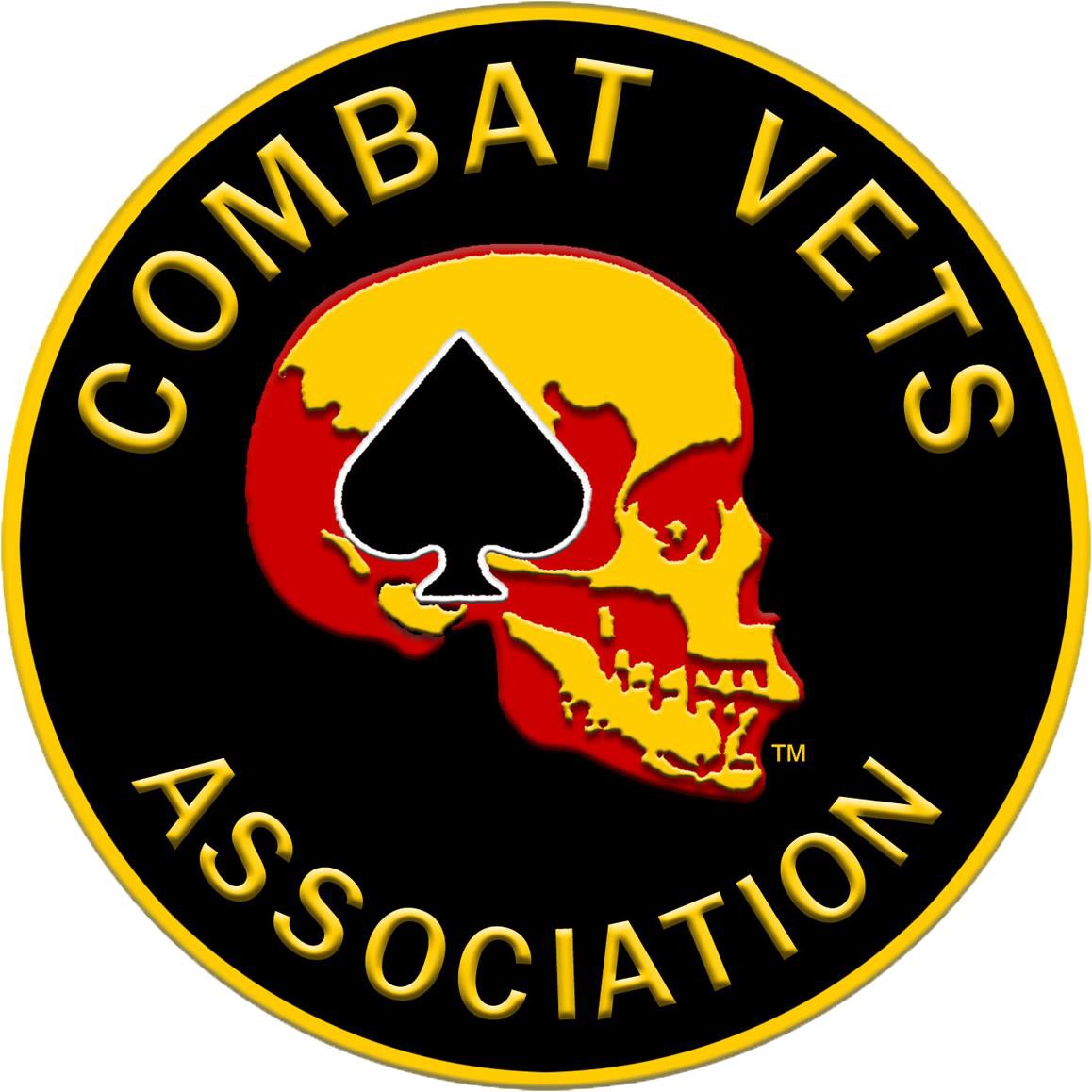 Combat Veterans Motorcycle AssociationTennessee 18-3 Chapter Bylaws__________________________	____________________Eric Hinkle	Andrew ChopeChapter Commander	Tennessee State RepRevision #2Effective date: 27 January 2019Table of ContentsAppendix B, Combat Veterans Motorcycle Association (CVMA) Chapter 18-3 Full Member Patch-In Ceremony(CVMA) Chapter 18-3 Full Member Patch-In Ceremony ****Prior to ceremony, all patches that are to be given that day will be signed on the back of patch in a circle by all board and chapter members presentingChapter Commander:****Call all patch in members to the front
Members of Chapter 18-3, today we welcome our newest Brother(s)/Sister(s) into our association and we recognize them by presenting our colors, the CVMA Emblem to each of them. Let us begin our Patch-in ceremony. Public Relations Officer:The CVMA was formed in 2001 by 45 motorcycle enthusiasts brought together by a common interest in veterans’ issues and riding motorcycles. This group, known as “The Original 45,” established the vision and mission of the CVMA, which is “veterans helping veterans.” This creed has become the very heart of the CVMA and is rooted in the belief that there is no higher calling than veterans helping veterans. As you step forward today as patched Full Members of the CVMA you too now accept and profess this creed. Sergeant at Arms:In order to become a member of CVMA a candidate must present to the National Board of Directors documented proof of their honorable service in an imminent danger or hostile fire zone as stipulated in the National By-laws. Upon review of your documented experience, your desire to help your fellow Veteran, and in accordance with the National bylaws, we find you meet all requirements for membership.“Auxiliary members must be willing to support the efforts of the chapter in upholding our mission and be a spouse, widow or widower of a member who is in good standing.”Treasurer:As a member of the CVMA, you are expected to continue the tradition of providing an outstanding Association for veterans who are motorcycle enthusiasts to experience and share a sense of Brotherhood. You will be a positive force in helping bring light to veterans issues, further veteran causes and help your brothers and sisters in need. The Patch you are about to receive is awarded to you but also earned by you by the time you spent in harm’s way serving your nation. Secretary:It’s customary that people with common bonds unite. To display these bonds, characteristic symbols and colors are used as identification. To outsiders the symbols and colors represent an association with particular goals and interests. However, to the members the symbols and colors have a more significant meaning. The Emblem of the CVMA is in the form of a Skull and Ace of Spade representing the death that war leaves in its wake. The colors of the CVMA Emblem are - Red: representing blood that has been shed on the battlefield. Military Gold: representing all the branches of service. and Black: representing the heavy hearts possessed for those that gave their lives and for those wounded, missing in action, or prisoners of war. Executive Officer:You will now take your oath, please raise your right hand and repeat after me:I (state your name) Having heard and understood……. the purposes and mission of the CVMA…..do solemnly pledge…..to always respect and promote…..the aims and ideals…..of the CVMA brotherhood.(put hands down) With this pledge you become our (Brother / Sister). Your actions from this point forward will reflect not only on yourself, but on all of your Brothers and Sisters throughout the CVMA. Wear this Patch with pride and respect what it represents always. Chapter Commander By this time you’ve noticed the signatures on the back of your patch.  Those signatures are to remind you that the members of this chapter will always have your back.  By signing the back of your patch, each Brother and Sister has reaffirmed their commitment to you and this chapter.  Now as a member of this chapter, you have become a part of our Family.Brothers and Sisters this completes our Patch-In ceremony. Please join me in welcoming our newest (Brother(s) / Sister(s)).Appendix C, Combat Veterans Motorcycle Association (CVMA) Chapter 18-3 Order of BusinessCVMA Chapter 18-3 meetings will be held, as directed by the CVMA National Board of Directors (NBOD), IAW parliamentary procedures. The regular Order of Business for CVMA Chapter 18-3 meetings shall be as follows:Call Meeting to Order – CommanderIntroduction of Guest(s) – XORoll Call and card check – SGT at ArmsReading of the Minutes from last meeting – SecretaryComments from the Sate Rep – TN State Rep (when in attendance)Treasurer’s Report – TreasurerOld Business – SecretaryNew Business – SecretaryCommittee/Action Item Reports – applicable Officer(s)Announcements/ open discussion – Public Relations /OpenAdjournment – CommanderA Guide to Parliamentary ProceduresThe below is a general outline of parliamentary procedures. CVMA Chapter 18-3 will follow such procedures but may abbreviate or modify these procedures.Parliamentary procedures are a set of rules of conduct that allows everyone to be heard and to make decisions without confusion. The method used by members to express themselves during meetings in accordance with parliamentary procedures, shall be in the form of moving motions. A motion is a proposal that the entire membership take action or a stand on an issue. Individual members can:Make motionsSecond motionsDebate motionsVote on motionsFour Basic Types of Motions:Main Motions: The purpose of a main motion is to introduce items to the membership for their consideration. They cannot be made when any other motion is on the floor, and yield to privileged, subsidiary, and incidental motions.Subsidiary Motions: Their purpose is to change or affect how a main motion is handled, and is voted on before a main motion.Privileged Motions: Their purpose is to bring up items that are urgent about special or important matters unrelated to pending business.Incidental Motions: Their purpose is to provide a means of questioning procedure concerning other motions and must be considered before the other motion.Procedures for presenting and handling motions:Obtaining the floorWait until the last speaker has finishedAddress the Chapter CommanderMake Your MotionWait for Someone to Second Your MotionAnother member will Second your motion or the Chapter Commander will call for a SecondIf there is no Second to your Motion, it is lostThe Chapter Commander states your MotionThe Chapter Commander will place your motion before the membership for consideration and actionThe membership then either debates your motion, or may move directly to a voteOnce your motion is presented to the membership by the Chapter Commander it becomes "Chapter property", and cannot be changed by you without the consent of the membersExpanding on Your MotionThe time for you to speak in favor of your motion is at this point in time, rather than at the time you present itThe Mover is always allowed to speak firstPutting the Question to the MembershipThe Chapter Commander will ask, "Are we ready to vote on the motion?"If there is no more discussion, a vote is takenVoting on a MotionThere are four methods to vote on any motion:By Voice (method normally used) – The Chapter Commander asks all in favor to say, "aye", all opposed to say "nay."	Any member may move for an exact countBy Roll Call – Each member answers "yes" or "no" as his/her name is called. This method is used when a record of each person's vote is requiredBy General Consent – When a motion is not likely to be opposed, the Chapter Commander says, "if there is no objection ..." The membership shows agreement by their silence, however if one member says, "I object," the item must be put to a voteBy Ballot – Members write their vote on a slip of paper, this method is used when secrecy is desired (normally for elections)Two other motionsMotion to Table – This motion is used in the attempt to "kill" a motionMotion to Postpone Indefinitely – This is often used as a means of parliamentary strategy and allows opponents of motion to test their strength without an actual vote being taken. Also, debate is once again open on the main motionAppendix D, A Brief History of the Combat Veterans Motorcycle Association (CVMA)In 2001, 45 individuals brought together by a common interest in veterans’ issues and an enthusiasm for riding motorcycles formed the Combat Veterans Motorcycle Association (CVMA) as a nonprofit association. These founding members of the CVMA became known as the “Original 45” and today can be identified within the CVMA by the “Original 45” patch that they alone are authorized to wear.The Original 45 established the vision and mission of the CVMA, which is “veterans helping veterans.” This creed has become the very heart of the CVMA and is rooted in the belief that there is no higher calling than veterans helping veterans.During the initial formation of the CVMA the “Original 45” began working with the Veterans of Foreign Wars (VFW) as the two shared a common interest and passion for veterans’ issues and concerns. During this time the CVMA adopted a combined VFW/CVMA patch. The VFW/CVMA relationship lasted until the end of 2002.Toward the end of 2002, it became apparent that the VFW, although looking for a motorcycle program for its members, and the CVMA were not going to be able to settle their differences and form the mutually supportive relationship that each sought.At that time the CVMA National Board of Directors (NBOD) and general membership voted to cease pursuit of a binding relationship with the VFW and to follow their original desire of being an independent association made up entirely of combat veterans who ride motorcycles and endeavor to help their fellow veterans.During this early point in the CVMA’s history the Skull and Ace of Spade, representing the death that war leaves in its wake, was incorporated as the CVMA one-piece patch along with the following colors: Red - representing the blood that has been shed on the battlefield; Military Gold - representing all branches of the military service of the United States; and Black - representing the heavy hearts possessed for those who gave their lives and for those that are considered missing in action or prisoners of war.All CVMA members (Full, Auxiliary, and Support) wear this one-piece patch and colors as the CVMA emblem and with the understanding that the CVMA is not a Motorcycle Club (MC), but rather an Association of combat veterans dedicated to helping veterans.From the very start the CVMA was clearly organized to provide service to veterans, their widows, and their children.The NBOD as well as many within the general membership have worked and continue to work tirelessly in clearing the CVMA’s purpose and patch with the major (dominant) MCs around the nation. Through their efforts the CVMA does not normally experience any problems when traveling through an MC’s territory.Most of the MC community respects and approves of the CVMA due to the efforts of the NBOD in explaining the purpose of the Association and emphasizing the fact that the CVMA is simply a group of motorcycle enthusiasts, combat veterans helping veterans and in no way demonstrates competition or disrespect for the MC community.